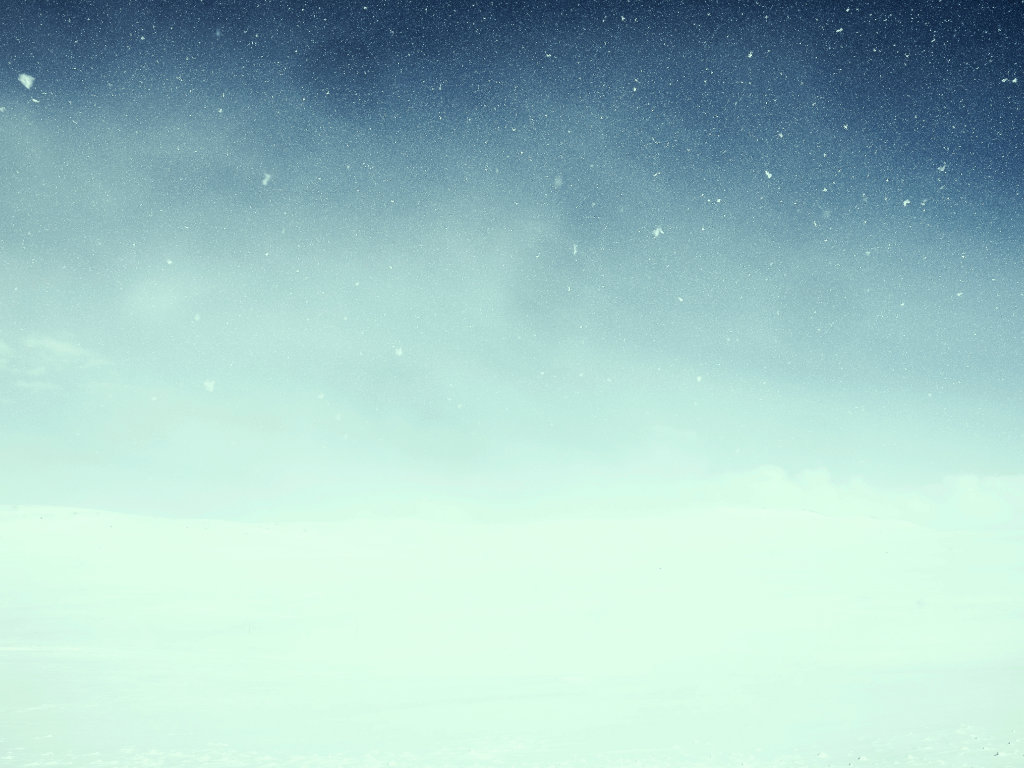 Awaiting the AlreadyAdvent 2020Week One (November 29, 2020): Mark 1:1-8, Slow Down, Pay AttentionWeek Two (December 6, 2020): Matthew 1:18-2:12, The World as It IsWeek Three (December 13, 2020): Luke 1 and 2, The Ultimate PlaylistWeek Four (December 20, 2020): John 1:1-18, The Light in the DarknessChristmas Eve (December 24, 2020): 1 John 1:5-7, Preparing for ChristWeek Five (December 27, 2020): Titus 2:11-14, Paul’s Christmas Letter